Positive Reinforcement Survey – Primary                        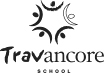                                                                                                           School Resource                                                                                                                   The student voice data collected from this tool may assist in understanding the preferences of the target student, and planning an individualised positive reinforcement strategy for recognising student effort.This survey should be completed by the student with the support of the classroom teacher or another familiar staff member.InstructionsIntroduce the survey to the student: "Imagine that you’ve been trying really hard and doing the right thing at school. How would you like your effort to be recognised? I’m going to ask you to choose one item from each pair that you like best.”Support the student to complete the survey by explaining the items where required (e.g. provide an example) and ensuring that the student ticks one item per pair.:Do you have any other ideas about how you would like your effort and hardwork to be recognised at school?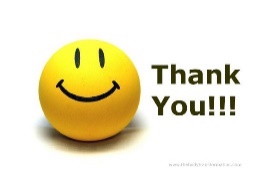 ScoringUse item codes to tally the student’s choices in the table belowRank the categories from 1-4Student nameStaff memberDate completed1.Teacher tells you “Well done!”(A) Be the first to finish your work. (C)2.Have ‘free time’. (PR)Classmates ask you to be on their team. (P)3.Have ‘free time’. (PR)Teacher tells you “Well done!”(A)4.Classmates ask you to be on their team. (P) Be first to finish your work. (C)5.Friends ask you to work with them. (P)Choose your own activity. (PR)6.Teacher tells you “Well done!”(A)Classmates ask you to be on their team. (P)7.Be the first to finish your work. (C)Have ‘free time’. (PR)8.Teacher tells you “Well done!”(A)Be the first to finish your work. (C) 9.Classmates ask you to be on their team. (P)Have ‘free time’. (PR)10.Teacher gives you a ‘high five’. (A)Be chosen to have your work displayed. (C) 11.Teacher gives you a tick on your work. (A)Be the only one that can answer a question. (C)12.Play your favourite game.(PR) Friends ask you to sit with them. (P)13.Play your favourite game. (PR)Teacher gives you a tick on your work. (A)14.Friends ask you to sit with them. (P)Be the only one who can answer a question. (C)15.Be chosen to have your work displayed. (C)Choose your own activity. (PR)16.Teacher gives you a tick on your work. (A) Friends ask you to sit with them. (P)17.Be the only one who can answer a question. (C) Play your favourite game. (PR)18.Teacher gives you a tick on your work. (A)Be the only one who can answer a question. (C)19.Friends ask you to sit with them. (P)Play your favourite game. (PR)20.Teacher gives you a ‘high five’. (A)Friends ask you to work with them. (P)21.Teacher draws a smiley face on your work. (A)Be chosen to show your work to the class. (C)22.Classmates ask you to be class leader. (P)Have extra play time. (PR) 23.Have extra play time. (PR)Teacher draws a smiley face on your work. (A)24.Classmates ask you to be class leader. (P) Be chosen to show your work to the class. (C)25.Friends ask you to work with them. (P)Be chosen to have your work displayed. (C)26.Teacher draws a smiley face on your work. (A)Classmates ask you to be class leader. (P)27.Be chosen to show your work to the class. (C) Have extra play time. (PR)28.Teacher draws a smiley face on your work. (A)Be chosen to show your work to the class. (C)29.Classmates ask you to be class leader. (P)Have extra play time. (PR)30.Choose your own activity. (PR) Teacher gives you a ‘high five’. (A)31.Teacher gives you a ‘high five’. (A)Be chosen to have your work displayed. (C)32.Friends ask you to work with them. (P)Choose your own activity. (PR) 33.Choose your own activity. (PR) Teacher gives you a ‘high five’. (A)34.Be chosen to show your work to the class. (C)Classmates ask you to be class leader. (P)CategoryRankAdult Approval (A)Competitive Approval (C)Peer Approval (P)Preferred Activities (PR)